УЧРЕЖДЕНИЕ ОБРАЗОВАНИЯ«ГОМЕЛЬСКИЙ ГОСУДАРСТВЕННЫЙ КОЛЛЕДЖ СВЯЗИ» ОБЪЯВЛЯЕТ ПРИЕМ АБИТУРИЕНТОВ НА 2023/2024 УЧЕБНЫЙ ГОД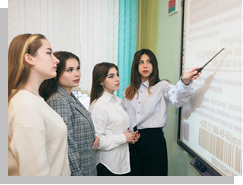 НА БАЗЕ 9 КЛАССОВ (ДЕВУШКИ), срок обучения – 3 года:АГЕНТ СТРАХОВОЙ;   КОНТРОЛЁР-КАССИР  (КОНТРОЛЁР);    СЕКРЕТАРЬ 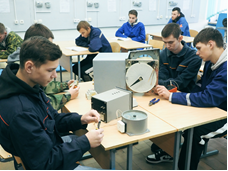 НА БАЗЕ 9 КЛАССОВ (ЮНОШИ):срок обучения – 3 года:ЭЛЕКТРОМЕХАНИК ПО ТОРГОВОМУ И ХОЛОДИЛЬНОМУ ОБОРУДОВАНИЮ; СЛЕСАРЬ-РЕМОНТНИК; СЛЕСАРЬ МЕХАНОСБОРОЧНЫХ РАБОТСЛЕСАРЬ ПО КОНТРОЛЬНО-ИЗМЕРИТЕЛЬНЫМ ПРИБОРАМ И АВТОМАТИКЕ; ЭЛЕКТРОМОНТЕР ПО РЕМОНТУ И ОБЛУЖИВАНИЮ ЭЛЕКТРООБОРУДОВАНИЯ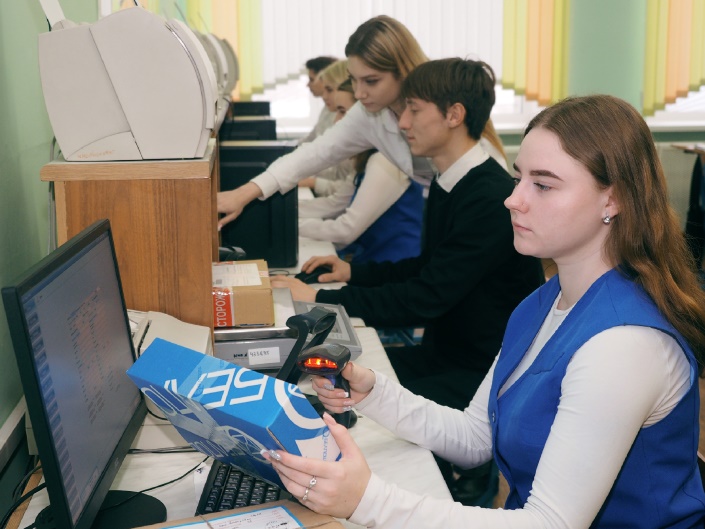 НА БАЗЕ 11 КЛАССОВ (ЮНОШИ и ДЕВУШКИ):срок обучения – 1 год:ОПЕРАТОР СВЯЗИАбитуриентам необходимо предоставить в приёмную комиссию следующие документы:1. Документ об образовании (оригинал).2. Медицинская справка (с указанием профпригодности по выбранной профессии и группы по физкультуре). 3. Фотографии 3x4 в количестве 6 штук. 4.Документы, подтверждающие право поступающего на льготы при приеме на обучение. Дополнительно: карта проф.прививок; паспорт (или свидетельство о рождении); характеристика с предыдущего места учебы.Конкурс осуществляется на основе среднего балла документа об образованииПриёмная комиссия работает с 15 июня по 23 августа 2023 года с 9-00 до 18-00, выходной – воскресеньеИногородние учащиеся обеспечиваются общежитием.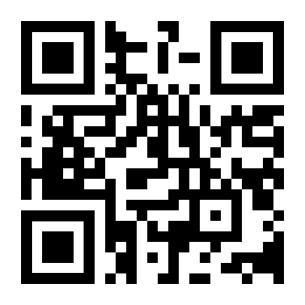 Учащиеся со сроком обучения 1 год получают стипендию,со сроком обучения 3 года – обеспечиваются бесплатным питанием.Адрес: 246015, г.Гомель, ул. Лепешинского, 5Телефон приемной комиссии: 8 (0232) 21-31-68  Сайт: www.ggks.byПроезд: авт. №№ 3,3а,7,7а,25а,36а, трол. №№15,17, маршрутным такси №14